ПРОЕКТКАРАР                                         №                  ПОСТАНОВЛЕНИЕ«         » август  2019  й.                                                     «        »  августа  .Об утверждении Порядка разработки, согласования и утверждения программ комплексного развития систем коммунальной инфраструктуры, программ комплексного развития транспортной инфраструктуры, программ комплексного развития социальной инфраструктуры сельского поселения Бекешевский сельсовет муниципального района Баймакский район Республики Башкортостан     В соответствии с п.5 статьи 26 Градостроительного кодекса Российской Федерации, частью 3 статьи 14 Федерального закона от 06.10.2003 № 131-ФЗ «Об общих принципах организации местного самоуправления в Российской Федерации», Уставом сельского поселения Бекешевский сельсовет муниципального района Баймакский район Республики Башкортостан, в целях определения порядка разработки, согласования и утверждения программ комплексного развития систем коммунальной инфраструктуры, программ комплексного развития транспортной инфраструктуры, программ комплексного развития социальной инфраструктуры, Администрация сельского поселения Бекешевский сельсовет муниципального района Баймакский район Республики Башкортостан                                       ПОСТАНОВЛЯЕТ:	1. Утвердить «Порядок разработки, согласования и утверждения программ комплексного развития систем коммунальной инфраструктуры, программ комплексного развития транспортной инфраструктуры, программ комплексного развития социальной инфраструктуры» согласно приложению.	2. Обнародовать настоящее постановление на информационном стенде в здании Администрации сельского поселения Бекешевский сельсовет и разместить на официальном сайте администрации сельского поселения  Бекешевский сельсовет муниципального района Баймакский район РБ http://admbekesh.ru/ в сети Интернет.         3. Настоящее постановление вступает в силу со дня его опубликования.Глава сельского поселения Бекешевский сельсоветмуниципального районаБаймакский районРеспублики Башкортостан:                                                    Р.В.КамаритдиноваУтвержден постановлением администрациисельского поселения Бекешевский  сельсоветмуниципального района Баймакский районРеспублика Башкортостан№         от                 2019 года Порядок разработки, согласования и утверждения программ комплексного развития систем коммунальной инфраструктуры, программ комплексного развития транспортной инфраструктуры, программ комплексного развития социальной инфраструктуры сельского поселения Бекешевский сельсовет муниципального района Баймакский район Республики Башкортостан   В соответствии со статьей 26 Градостроительного кодекса РФ реализация генерального плана сельского поселения Бекешевский сельсовет муниципального района Баймакский район Республики Башкортостан осуществляется путем выполнения мероприятий, которые предусмотрены программами комплексного развития систем коммунальной инфраструктуры,  комплексного развития транспортной инфраструктуры,  комплексного развития социальной инфраструктуры сельского поселения Бекешевский сельсовет муниципального района Баймакский район Республики Башкортостан.     1.  Настоящий Порядок определяет процедуру разработки, согласования и утверждения программ комплексного развития систем коммунальной инфраструктуры, программ комплексного развития транспортной инфраструктуры, программ комплексного развития социальной инфраструктуры сельского поселения Бекешевский сельсовет муниципального района Баймакский район Республики Башкортостан.      2. Решение о подготовке программ комплексного развития систем коммунальной инфраструктуры,  комплексного развития транспортной инфраструктуры,  комплексного развития социальной инфраструктуры принимается главой администрации сельского поселения и утверждается постановлением  сельского поселения Бекешевский сельсовет муниципального района Баймакский район Республики Башкортостан.       3.  Программы разрабатываются органами местного самоуправления и подлежат утверждению органами местного самоуправления сельского поселения Бекешевский сельсовет муниципального района Баймакский район Республики Башкортостан в шестимесячный срок с даты утверждения генерального плана сельского поселения Бекешевский сельсовет муниципального района Баймакский район Республики Башкортостан. В случае если Программы утверждены неуполномоченным органом, указанное решение подлежит отмене. Утверждение Программы следует осуществить в установленном порядке.       4. В случае принятия представительным органом местного самоуправления сельского поселения предусмотренного частью 6 статьи 18 Градостроительного кодекса РФ  решения об отсутствии необходимости подготовки его генерального плана программы комплексного развития такого сельского поселения разработке и утверждению не подлежат.5.  При внесении изменений в генеральный план сельского поселения Бекешевский сельсовет муниципального района Баймакский район Республики Башкортостан, предусматривающих строительство или реконструкцию объектов коммунальной, транспортной, социальной инфраструктур, которые являются объектами местного значения и не включены в программу комплексного развития систем коммунальной инфраструктуры, программу комплексного развития транспортной инфраструктуры, программу комплексного развития социальной инфраструктуры сельского поселения Бекешевский сельсовет муниципального района Баймакский район Республики Башкортостан, данные программы подлежат приведению в соответствие с генеральным планом сельского поселения Бекешевский сельсовет муниципального района Баймакский район Республики Башкортостан в трехмесячный срок с даты внесения соответствующих изменений в генеральный план.       6.   Проекты программ комплексного развития систем коммунальной инфраструктуры,  программ комплексного развития транспортной инфраструктуры, программ комплексного развития социальной инфраструктуры подлежат размещению на официальном сайте органа местного самоуправления сельского поселения Бекешевский сельсовет муниципального района Баймакский район Республики Башкортостан в информационно-телекоммуникационной сети "Интернет"  и опубликованию в порядке, установленном для официального опубликования муниципальных правовых актов, иной официальной информации, не менее чем за тридцать дней до их утверждения. После утверждения программ в соответствии с п. 3.1 ч. 2 ст. 57.1 Градостроительного кодекса Российской Федерации подлежат опубликованию на сайте федеральной государственной информационной системы территориального планирования.      7. Требования к программам комплексного развития систем коммунальной инфраструктуры,  программам комплексного развития транспортной инфраструктуры, программам комплексного развития социальной инфраструктуры утверждены ,следующими нормативными актами: -Постановление Правительства РФ от 25.12.2015 N 1440 "Об утверждении требований к программам комплексного развития транспортной инфраструктуры поселений, городских округов" ;-Постановление Правительства РФ от 01.10.2015 N 1050 "Об утверждении требований к программам комплексного развития социальной инфраструктуры поселений, городских округов" ;-Постановление Правительства РФ от 14.06.2013 N 502 "Об утверждении требований к программам комплексного развития систем коммунальной инфраструктуры поселений, городских округов".      8.    Наименование Программ следует принимать в соответствии с :-постановлением Правительства Российской Федерации от 01.10.2015 № 1050;-постановлением Правительства Российской Федерации от 25.12.2015 № 1440;-постановлением Правительства Российской Федерации и от 14.06.2013 № 502.      В случае, если наименования ранее утвержденных программ комплексного развития транспортной инфраструктуры, комплексного развития социальной инфраструктуры поселений отличаются от наименований, указанных в постановлениях Правительства Российской Федерации от 01.10.2015 № 1050, от 25.12.2015 № 1440, в разделе «Наименование программы» паспорта программ комплексного развития транспортной инфраструктуры, комплексного развития социальной инфраструктуры поселений,  следует указать принятое наименование. Возможно внесение изменений в наименование Программ без проведения процедур согласования, публичных слушаний и т.п. Наименование программы комплексного развития систем коммунальной инфраструктуры поселений должно соответствовать наименованию, установленному постановлением Правительства Российской Федерации от 14.06.2013 № 502. В случае если наименование Программ не соответствует названиям, установленным указанными постановлениями, внести изменения в программы в части их наименования.      9. Программы комплексного развития систем коммунальной инфраструктуры поселений, городских округов, программы комплексного развития транспортной инфраструктуры поселений, городских округов, программы комплексного развития социальной инфраструктуры поселений, городских округов должны содержать графики выполнения мероприятий, предусмотренных указанными программами и включать в себя:- паспорт Программы;- характеристику существующего состояния  инфраструктуры (коммунальной, транспортной, социальной);-   перечни мероприятий (инвестиционных проектов) по проектированию, строительству и реконструкции объектов коммунальной, транспортной, социальной инфраструктуры сельского поселения Бекешевский сельсовет муниципального района Баймакский район Республики Башкортостан с указанием наименования, местоположения, технико-экономических параметров (вид, назначение, мощность (пропускная способность), площадь, категория и др.), сроков реализации в плановом периоде (с разбивкой по годам), ответственных исполнителей;- оценку объемов и источников финансирования мероприятий (инвестиционных проектов) по проектированию, строительству и реконструкции объектов коммунальной, транспортной, социальной инфраструктуры сельского поселения Бекешевский сельсовет муниципального района Баймакский район Республики Башкортостан;- целевые индикаторы Программы, включающие технико-экономические, финансовые и социально-экономические показатели развития коммунальной, транспортной, социальной инфраструктуры (устанавливаются по каждому мероприятию и по каждому виду объектов инфраструктуры);- оценку эффективности мероприятий, включенных в Программу, в том числе с точки зрения достижения расчетного уровня обеспеченности населения поселения, городского округа услугами, предоставляемыми с помощью объектов коммунальной, транспортной, социальной инфраструктуры, в соответствии с нормативами градостроительного проектирования соответственно поселения или городского округа;- предложения по совершенствованию нормативно-правового и информационного обеспечения развития коммунальной, транспортной, социальной инфраструктуры, направленные на достижение целевых показателей Программы.10.  В случае, если программы, реализуемые за счет средств федерального бюджета, бюджетов субъектов Российской Федерации, местных бюджетов, решения органов государственной власти, органов местного самоуправления, иных главных распорядителей средств соответствующих бюджетов, предусматривающие создание объектов федерального значения, объектов регионального значения, объектов местного значения, инвестиционные программы субъектов естественных монополий, организаций коммунального комплекса приняты до утверждения документов территориального планирования и предусматривают создание объектов федерального значения, объектов регионального значения, объектов местного значения, подлежащих отображению в документах территориального планирования, но не предусмотренных указанными документами территориального планирования, или в случае внесения в документы территориального планирования изменений в части размещения объектов федерального значения, объектов регионального значения, объектов местного значения такие программы и решения подлежат приведению в соответствие с документами территориального планирования в двухмесячный срок соответственно с даты их утверждения, даты внесения в них изменений.11. В случае, если программы, реализуемые за счет средств федерального бюджета, бюджетов субъектов Российской Федерации, местных бюджетов, решения органов государственной власти, органов местного самоуправления, иных главных распорядителей средств соответствующих бюджетов, предусматривающие создание объектов федерального значения, объектов регионального значения, объектов местного значения, инвестиционные программы субъектов естественных монополий, организаций коммунального комплекса принимаются после утверждения документов территориального планирования и предусматривают создание объектов федерального значения, объектов регионального значения, объектов местного значения, подлежащих отображению в документах территориального планирования, но не предусмотренных указанными документами территориального планирования, в указанные документы территориального планирования в пятимесячный срок с даты утверждения таких программ и принятия таких решений вносятся соответствующие изменения.БАШ?ОРТОСТАН  РЕСПУБЛИКА№ЫБАЙМА?  РАЙОНЫМУНИЦИПАЛЬ РАЙОНЫНЫ*БИКЕШ  АУЫЛ  СОВЕТЫАУЫЛ  БИЛ»М»№Е ХАКИМИ»ТЕ453671,  Баш7ортостан Республика3ы, Байма7 районы, Бикеш  ауылы,1 Май  урамы,1ател.: 8(34751) 4-71-89bekesh-sp@yandex.ru  ИНН 0254002308   КПП 025401001РЕСПУБЛИКА БАШКОРТОСТАНАДМИНИСТРАЦИЯСЕЛЬСКОГО  ПОСЕЛЕНИЯ БЕКЕШЕВСКИЙ  СЕЛЬСОВЕТ МУНИЦИПАЛЬНОГО  РАЙОНА БАЙМАКСКИЙ  РАЙОН453671, Республика Башкортостан, Баймакский район, с.Бекешево,ул. Первомайская,1ател.: 8(34751) 4-71-89bekesh-sp@yandex.ruОГРН 1020201543702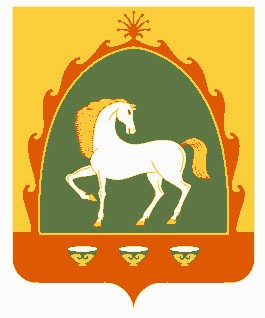 